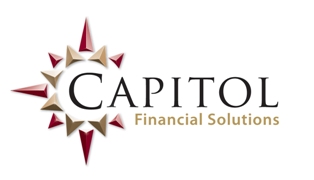 Junior Partner/Client Solutions SpecialistThe role of the Junior Partner/Client Solutions Specialist will be to interface between the Advanced Planning Advisor, the client, and the back office.  The JP/CSS will primarily focus on running financial plans, vetting product recommendations to ensure fiduciary due diligence, and executing implementation of recommendations.  Familiarity with the financial services industry is highly recommended and Series 7 licensing is preferred or expected within 90 days of hire.  Individual must be technologically savvy, creative, organized and empathetic towards clients.  This is a long-term career position inside of a tremendous organization with opportunity for growth and advancement.  $50,000 base with quarterly bonusHealth insurance and benefits offered401k w significant company matchVery flexible time off Virtual options after year 1Camaraderie & Collaboration 30+ catered meals per year during training and development events